В связи с безопасным прохождением ледохода на территории муниципального образования «Ленский район» в 2021 году:1. Перевести все силы и средства Ленского звена Якутской территориальной подсистемы РСЧС в режим готовности «Повышенная готовность» с 09час. 00мин., 12 мая 2021 года, до особого распоряжения.2. Оперативному штабу КЧС и ОПБ муниципального образования «Ленский район» организовать взаимодействие с оперативными штабами населенных пунктов Ленского района.3. Руководителям служб гражданской защиты Ленского района обеспечить полную готовность нештатных аварийно-спасательных формирований и техники для проведения работ в случае возникновения чрезвычайной ситуации.4.  Рекомендовать начальнику ОМВД России по Ленскому району РС(Я) (Фесиков А.А.) совместно с начальником ОВО по Ленскому району (Суянко Е.И.) усилить патрулирование прибрежной зоны р.Лена, с целью пресечения и недопущения выхода людей на лед.5. Рекомендовать руководителю западного отделения ГИМС МЧС РФ по РС(Я) (Трегубов М.Л.) усилить патрулирование прибрежной зоны р.Лена, с целью пресечения и недопущения выхода людей на лед;6. МКУ ЕДДС Ленского района РС(Я) (Никонов Л.В.) регулярно информировать КЧС и ОПБ МО «Ленский район» и население Ленского района о развитии ситуации.7. Контроль исполнения настоящего распоряжения оставляю за собой.Муниципальное образование«ЛЕНСКИЙ РАЙОН»Республики Саха (Якутия)Муниципальное образование«ЛЕНСКИЙ РАЙОН»Республики Саха (Якутия)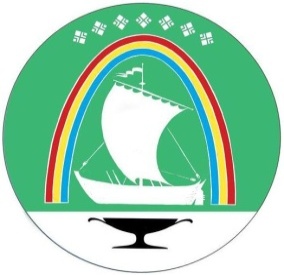 Саха Өрөспүүбүлүкэтин«ЛЕНСКЭЙ ОРОЙУОН» муниципальнайтэриллиитэ     РАСПОРЯЖЕНИЕ     РАСПОРЯЖЕНИЕ                          Дьаhал                          Дьаhал                          Дьаhал                г.Ленск                г.Ленск                             Ленскэй к                             Ленскэй к                             Ленскэй кот «12» __мая___ 2021 года                                   № ___01-04-752/1___                 от «12» __мая___ 2021 года                                   № ___01-04-752/1___                 от «12» __мая___ 2021 года                                   № ___01-04-752/1___                 от «12» __мая___ 2021 года                                   № ___01-04-752/1___                 от «12» __мая___ 2021 года                                   № ___01-04-752/1___                 О введении режима «Повышенная готовность» для сил и средств Ленского звена РСЧСГлава Ж.Ж. Абильманов 